MARSZAŁEK WOJEWÓDZTWA PODKARPACKIEGO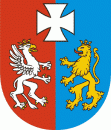 OS-I.7222.34.7.2023.BK						Rzeszów, 2023-06-28DECYZJADziałając na podstawie:art. 163 ustawy z dnia 14 czerwca 1960 r. Kodeks postępowania administracyjnego (t.j. Dz. U. z 2023 r. poz. 775 ze zm.);art. 192, art. 378 ust. 2a pkt 1 ustawy z dnia 27 kwietnia 2001 r. Prawo ochrony środowiska (Dz. U. z 2021 r., poz. 1973 ze zm.) w związku z § 2 ust. 1 pkt 3 rozporządzenia Rady Ministrów z dnia 10 września 2019 r. w sprawie przedsięwzięć mogących znacząco oddziaływać na środowisko (Dz. U. z 2019 r., poz. 1839);po rozpatrzeniu wniosku Spółki: TAURON Wytwarzanie S.A., ul. Promienna 51 , 43- 603 Jaworzno (REGON 276854946, NIP 6321792812) przedłożonego przy piśmie z dnia 11 maja 2023 r. znak: ZTE/TEO/139/2023/9611 w sprawie zmiany decyzji Wojewody Podkarpackiego z dnia 30 czerwca 2006 r., znak: ŚR.IV-6618/23/05 zmienionej decyzjami Marszałka Województwa Podkarpackiego: z dnia 19 marca 2008 r., znak: RŚ.VI-7660-11/1/08, z dnia 8 sierpnia 2008 r., znak: RŚ.VI-7660/11-10/08, z dnia 3 lipca 2009 r., znak: RŚ.VI.RD.7660/2-5/09, z dnia 15 lipca 2010 r., znak: RŚ.VI.DW.7660/4-7/10, z dnia 14 czerwca 2011 r., znak: RŚ.VI.DW.7660/4-13/10, z  dnia 14 czerwca 2013 r., znak: OS-I.7222.35.4.2013.DW, z dnia 30 października 2014 r., znak: OS-I.7222.34.8.2014.DW, z dnia 26 listopada 2015 r., znak: OS-I.7222.7.4.2015.DW, z dnia 19 grudnia 2016 r., znak: OS-I.7222.50.9.2016.DW, z dnia 29 września 2017 r., znak: OS-I.7222.24.4.2017.DW, z dnia 19 sierpnia 2019 r., znak: OS-I.7222.17.1.2019.MT, z dnia 2 grudnia 2021 r., znak: OS-I.7222.19.8.2021.MH, z  dnia 14 lutego 2022 r., znak: OS-I.7222.19.14.2021.MH, z dnia 3 marca 2022 r. znak: OS-I.7222.19.13.2021.MH oraz z dnia 29 czerwca 2022 r. znak: OS- I.7222.36.6.2022.BK udzielającej pozwolenia zintegrowanego na prowadzenie instalacji energetycznego spalania paliw o mocy nominalnej powyżej 50 MWt wraz z  urządzeniami pomocniczymi, zlokalizowanej na terenie TAURON Wytwarzanie S.A. Oddział Elektrownia Stalowa Wola w Stalowej Woli przy ul. Energetyków 13 orzekamZmieniam za zgodą stron decyzję Wojewody Podkarpackiego z dnia 30 czerwca 2006 r., znak: ŚR.IV-6618/23/05 zmienioną decyzjami Marszałka Województwa Podkarpackiego: z dnia 19 marca 2008 r., znak: RŚ.VI-7660-11/1/08, z dnia 8 sierpnia 2008 r., znak: RŚ.VI-7660/11-10/08, z dnia 3 lipca 2009 r., znak: RŚ.VI.RD.7660/2-5/09, z dnia 15 lipca 2010 r., znak: RŚ.VI.DW.7660/4-7/10, z dnia 14 czerwca 2011 r., znak: RŚ.VI.DW.7660/4-13/10, z dnia 14 czerwca 2013 r., znak: OS-I.7222.35.4.2013.DW, z dnia 30 października 2014 r., znak: OS-I.7222.34.8.2014.DW, z dnia 26 listopada 2015 r., znak: OS-I.7222.7.4.2015.DW, z dnia 19 grudnia 2016 r., znak: OS-I.7222.50.9.2016.DW, z dnia 29 września 2017 r., znak: OS-I.7222.24.4.2017.DW, z dnia 19 sierpnia 2019 r., znak: OS-I.7222.17.1.2019.MT, z dnia 2 grudnia 2021 r., znak: OS-I.7222.19.8.2021.MH, z dnia 14 lutego 2022 r., znak: OS-I.7222.19.14.2021.MH, z dnia 3 marca 2022 r. znak: OS-I.7222.19.13.2021.MH oraz z dnia 29 czerwca 2022 r. znak: OS-I.7222.36.6.2022.BK, udzielającą TAURON Wytwarzanie S.A., ul. Promienna 51, 43-603 Jaworzno (REGON 276854946, NIP 6321792812) pozwolenia zintegrowanego na prowadzenie instalacji energetycznego spalania paliw o mocy nominalnej powyżej 50 MWt wraz z urządzeniami pomocniczymi, zlokalizowanej na terenie TAURON Wytwarzanie S.A. – Oddział Elektrownia Stalowa Wola, ul. Energetyków 13, 37-450 Stalowa Wola w następujący sposób:I.1. Punkt VIII otrzymuje nowe brzmienie:„VIII. Monitoring wpływu instalacji na wody podziemneVIII.1. Ustalam sposób prowadzenia monitoringu wpływu instalacji (ZB „JELNIA”) na wody podziemne:piezometry PO-4, PO-11, PO-12, PO-14, PO-15, PO-16, PO-17, PO-21, PO-24, PO-29, PO-30 ( na dopływie tych wód)piezometry poniżej ZB „JELNIA” PO-2, PO-3, PO-5, PO-6, PO-1u, PO-2u, PO-3u, PO-5u, (na odpływie wód).VIII.2. Zakres badań wskaźników jakości wody wykonywanych z  częstotliwością, co najmniej jeden raz na rok: temperatura, odczyn (pH), ChZTCr azotyny, azotany, fosforany, chlorki, siarczany, zawartość metali (Cu, Cr, Zn, Fe),pomiar poziomu zwierciadła wód podziemnych. Zakres kontroli powinien ulegać weryfikacji w zależności od uzyskanych wyników obserwacji.VIII.3. Prowadzący instalację dokona kontrolnego badania jakości wody podziemnej na każde żądanie organu ochrony środowiska.VIII.4. Badanie wskaźników jakości wód podziemnych należy wykonywać zgodnie z metodyką referencyjną wskazaną w obowiązującym przepisie szczególnym”.Uchylam punkt XIIIB oraz XIIIB.1. Pozostałe warunki decyzji pozostają bez zmian. UzasadnienieWnioskiem złożonym przy piśmie z dnia 11 maja 2023 r. znak: ZTE/TEO/139/2023/9611 Spółka pn.: TAURON Wytwarzanie S.A., ul. Promienna 51, 43-603 Jaworzno (REGON 276854946, NIP 6321792812) wystąpiła z wnioskiem o zmianę decyzji Wojewody Podkarpackiego z dnia 30 czerwca 2006 r., znak: ŚR.IV- 6618/23/05 zmienionej decyzjami Marszałka Województwa Podkarpackiego: z  dnia 19  marca 2008 r., znak: RŚ.VI-7660-11/1/08, z dnia 8 sierpnia 2008 r., znak: RŚ.VI-7660/11-10/08, z dnia 3 lipca 2009 r., znak: RŚ.VI.RD.7660/2-5/09, z dnia 15  lipca 2010 r., znak: RŚ.VI.DW.7660/4-7/10, z dnia 14 czerwca 2011 r., znak: RŚ.VI.DW.7660/4-13/10, z dnia 14 czerwca 2013 r., znak: OS-I.7222.35.4.2013.DW, z dnia 30 października 2014 r., znak: OS I.7222.34.8.2014.DW, z dnia 26 listopada 2015 r., znak: OS-I.7222.7.4.2015.DW, z dnia 19 grudnia 2016 r., znak: OS- I.7222.50.9.2016.DW, z dnia 29 września 2017 r., znak: OS- I.7222.24.4.2017.DW, z dnia 19 sierpnia 2019 r., znak: OS-I.7222.17.1.2019.MT, z  dnia 2 grudnia 2021 r., znak: OS-I.7222.19.8.2021.MH, z dnia 14 lutego 2022 r., znak: OS- I.7222.19.14.2021.MH, z dnia 3 marca 2022 r. znak: OS- I.7222.19.13.2021.MH oraz z dnia 29 czerwca 2022 r. znak: OS- I.7222.36.6.2022.BK udzielającej TAURON Wytwarzanie S.A., ul. Promienna 51, 43-603 Jaworzno (REGON 276854946, NIP 6321792812) pozwolenia zintegrowanego na prowadzenie instalacji energetycznego spalania paliw o mocy nominalnej powyżej 50 MWt wraz z urządzeniami pomocniczymi, zlokalizowanej na terenie TAURON Wytwarzanie S.A. – Oddział Elektrownia Stalowa Wola, ul. Energetyków 13, 37-450 Stalowa Wola.Wniosek został umieszczony w publicznie dostępnym wykazie danych o dokumentach zawierających informacje o środowisku i jego ochronie pod numerem 317/2023.Instalacja została zakwalifikowana zgodnie z punktem 1 ppkt 1) załącznika do rozporządzenia Ministra Środowiska z dnia 27 sierpnia 2014 r. w sprawie rodzajów instalacji mogących powodować znaczne zanieczyszczenie elementów przyrodniczych albo środowiska jako całości (Dz. U. z 2014 r., poz. 1169), jako instalacja do spalania paliw o mocy nominalnej nie mniejszej niż 50 MW, natomiast zgodnie z § 2 ust. 1 pkt 3 rozporządzenia Rady Ministrów z dnia 10 września 2019 r. w sprawie przedsięwzięć mogących znacząco oddziaływać na środowisko (Dz. U. z 2019 r., poz. 1839) do przedsięwzięć mogących zawsze znacząco oddziaływać na środowisko. Tym samym zgodnie z art. 378 ust. 2a ustawy Prawo ochrony środowiska organem właściwym do zmiany decyzji jest marszałek województwa.Analizując przedstawioną dokumentację uznano, że wnioskowane zmiany nie mieszczą się w definicji istotnej zmiany instalacji zawartej w art. 3 ust. 7) ustawy Prawo ochrony środowiska.Po analizie formalnej złożonego wniosku, pismem z dnia 29 maja 2023 r., znak: OS-I.7222.34.7.2023.BK zawiadomiono o wszczęciu postępowania administracyjnego w sprawie zmiany pozwolenia zintegrowanego dla ww. instalacji.Prowadzącym instalację IPPC do energetycznego spalania paliw o mocy nominalnej powyżej 50 MWt, jest TAURON Wytwarzanie S.A. W granice instalacji wchodzi min.: ZB „Jelnia” - nadziemna budowla hydrotechniczna położona na wydzielonym terenie (ok. 2,5 km od zakładu) powiązana technologicznie hydroodpopielaniem z instalacją. Niniejsza zmiana pozwolenia wynika z konieczności przeorganizowania ustalonej w pozwoleniu zintegrowanym sieci piezometrów tj. ilości punktów pomiarowych (piezometrów) powyżej i poniżej ZB „Jelnia”, ponieważ Spółka nie ma możliwości wykonania pomiarów z uwagi na: brak napływu wody w piezometrze, zlikwidowanie piezometru ze względu na sprzedaż działek, brak dostępu do piezometru (trudne warunki w terenie) oraz brak dostępu do piezometru z uwagi na ogrodzenie terenu. Ponadto wyłączenie z eksploatacji bloków węglowych oraz brak pracy bloku biomasowego od maja 2021 roku spowodowało, że pulpa popiołowo – żużlowa od listopada 2021 roku nie jest już kierowana do zbiornika do waloryzacji mieszanki popiołowo-żużlowej „Jelnia” (ZB „Jelnia). Jednocześnie wiosną 2022 roku nastąpiło zdemontowanie rurociągów, całkowicie uniemożliwiając tym samym transport pulpy na ZB „Jelnia”. Zgodnie ze sprawozdaniem (za ostatnie kilka lat, w tym za 2022 rok) z prowadzonego przez Politechnikę Warszawską na ZB „Jelnia” nadzoru naukowo-technicznego, w którym została przedstawiona ocena aktualności wniosków i realizacji zaleceń oraz przebiegu eksploatacji ZB „Jelnia” wynika, że zmodernizowane rowy opaskowe wraz z drenażami pierścieniowymi i drenażami poprzecznymi stanowią barierę hydrauliczną i hydrochemiczną, która praktycznie eliminuje negatywne oddziaływanie ZB „JELNIA” na przylegające do niego tereny. Potwierdzeniem tej tezy są wyniki prowadzonych systematycznie obserwacji wizualnych, pomiarów piezometrycznych i wydatków drenażowych, pomiarów prowadzonych na tzw. stanowiskach pomiarowych (STP) w rowach opaskowych, a także analiz fizyczno-chemicznych.W związku z powyższym zmieniono punkt VIII mówiący o monitoringu wpływu instalacji na wody podziemne. Pomimo powyższego nałożono na prowadzącego instalację dodatkowy obowiązek dokonania kontrolnego badania jakości wody podziemnej na każde żądanie organu ochrony środowiska oraz dodano, że badanie wskaźników jakości wód podziemnych należy wykonywać zgodnie z metodyką referencyjną wskazaną w obowiązującym przepisie szczególnym. Z dniem 30 września 2021 r. Elektrociepłownia Stalowa Wola S.A. stała się właścicielem zatoki ujęciowej, pompowni służącej do poboru wody na potrzeby TWSA oraz kanału zrzutowego wód pochłodniczych. Przejęcie obowiązków z tym związanych zostało przeprowadzone decyzjami Marszałka Województwa Podkarpackiego (wspólną dla TWSA i ECSW) z dnia 2 grudnia 2021 roku, znak: OS- I.7222.19.8.2021.MH oraz z dnia 14 lutego 2022 r. znak: OS.I.7222.18.5.2021.MH. Ponadto w decyzji z dnia 9 czerwca 2023 r. znak: OS- I.7222.37.5.2023.BK wydanej dla Elektrociepłowni Stalowa Wola S.A. na wniosek Spółki uchylono punkt zatwierdzający „Instrukcję gospodarowania wodą na zależne od siebie korzystania z  wód rzeki San w km 30+100 w m. Stalowa Wola”. W związku z powyższym w celach porządkowych usunięto również wymienioną instrukcję z pozwolenia zintegrowanego udzielonego Tauron Wytwarzanie S.A., poprzez uchylenie punktów XIIIB oraz XIIIB.1 pozwolenia w II punkcie niniejszej decyzji.Zgodnie z art. 10 § 1 Kpa organ zapewnił stronie czynny udział w każdym stadium postępowania, a przed wydaniem decyzji umożliwił wypowiedzenie się co do zebranych materiałów.	Wprowadzone zmiany obowiązującego pozwolenia zintegrowanego nie zmieniają ustaleń dotyczących spełnienia wymogów wynikających z najlepszych dostępnych technik. Zachowane są również standardy jakości środowiska.Biorąc pod uwagę powyższe oraz to, że za zmianą przedmiotowej decyzji przemawia słuszny interes strony, a przepisy szczególne nie sprzeciwiają się zmianie orzeczono jak w sentencji decyzji. PouczenieOd niniejszej decyzji służy odwołanie do Ministra Klimatu i Środowiska za pośrednictwem Marszałka Województwa Podkarpackiego w terminie 14 dni od dnia otrzymania decyzji. W trakcie biegu terminu do wniesienia odwołania Stronom przysługuje prawo do zrzeczenia się odwołania, które należy wnieść do Marszałka Województwa Podkarpackiego. Z dniem doręczenia Marszałkowi Województwa Podkarpackiego oświadczenia o zrzeczeniu się prawa do wniesienia odwołania przez ostatnią ze Stron postępowania niniejsza decyzja staje się ostateczna i prawomocna.Z upoważnieniaMARSZAŁKA WOJEWÓDZTWA PODKARPACKIEGODYREKTORDEPARTAMENTU OCHRONY ŚRODOWISKA Opłatę skarbową w wys. 1005,50 zł uiszczono w dniu 9 maj 2023 r.na rachunek bankowy Urzędu Miasta RzeszowaNr 17 1020 4391 2018 0062 0000 0423Otrzymują:TAURON Wytwarzanie S.A.Oddział Elektrownia Stalowa Wolaul. Promienna 51, 43-603 JaworznoPGW Wody Polskie, RZGW w Rzeszowie ul. Hanasiewicza 17B, 35-103 Rzeszów (e-puap)OS-I, a/a